Пояснительная записка.к проекту решения Думы Кондинского района  от 22 октября 2019 года № 571 «О мероприятиях в сфере жилищно-коммунального комплекса»В связи  необходимостью  приведения в соответствии мероприятий  вноситься  изменение в Решение Думы Кондинского района от 22 октября 2019 года № 571 «О мероприятиях в сфере жилищно-коммунального комплекса» внесены изменения в следующие мероприятия: 1. Пункт 2  мероприятие «Капитальный ремонт с заменой ветхих сетей тепловодоснабжения  по ул. Маяковского от жилого дома № 14 пгт. Междуреченский»  изменена стоимость мероприятия с   1 994 046,66 руб.   увеличилась на сумму  4 775 700,00 руб.   до  6 769 746,66  руб.2. Пункт  4  мероприятие «Капитальный ремонт с заменой ветхих сетей тепловодоснабжения от ул. Сибирская до жилого дома № 8а по ул. 60 лет ВЛКСМ » в размере  3 222 170,00 руб. исключен из Плана мероприятию по  переводу котельных Кондинского района на альтернативный вид топлива в 2021 г. и включен в План мероприятий по капитальному ремонту (с заменой) систем газораспределения, водоснабжения и водоотведения, в том числе  с применением композитных материалов муниципального образования Кондинский район.3. Пункт 6 мероприятие «Капитальный ремонт с заменой ветхих сетей водоснабжения от ВК возле дома № 33 по ул. Ф. Новикова по ул. Г.М. Борисова до ВК  по пер. Школьный» изменена стоимость мероприятия с 3 378 410,00   руб.   увеличилась на сумму  1 679 880,00 руб.   до 5 058 290,00   руб.4. Пункт 13 мероприятие «Капитальный ремонт с заменой ветхих сетей    тепловодоснабжения  по ул. Комсомольская     п. Болчары»  исключен из Плана мероприятию по  переводу котельных Кондинского района на альтернативный вид топлива в 2021 г. и включен в План мероприятий по капитальному ремонту (с заменой) систем газораспределения, водоснабжения и водоотведения, в том числе  с применением композитных материалов муниципального образования Кондинский район.Исполнитель: начальник производственно-технического отдела управления жилищно-коммунального хозяйстваадминистрации Кондинского районаКошеленкова Инна Геннадьевна8(34677)36900ПРОЕКТХАНТЫ-МАНСИЙСКИЙ АВТОНОМНЫЙ ОКРУГ – ЮГРАДУМА КОНДИНСКОГО РАЙОНАРЕШЕНИЕО внесении изменений в решение Думы Кондинского района от 22 октября 2019 года № 571 «О мероприятиях в сфере жилищно-коммунального комплекса»В соответствии с Федеральным законом от 06 октября 2003 № 131-ФЗ «Об общих принципах организации местного самоуправления в Российской Федерации», Уставом Кондинского района, в связи с реализацией  управлением жилищно-коммунального хозяйства администрации  Кондинского района  плана мероприятий по переводу нефтяных котельных   на иной вид топлива, актуализации схемы теплоснабжения пгт. Междуреченский,  Дума Кондинского района решила:1. Внести в решение Думы Кондинского района от 22 октября 2019 года № 571 «О мероприятиях в сфере жилищно-коммунального комплекса», следующие изменения:1) Приложение 1 к решению изложить в новой редакции согласно приложению 1 к настоящему решению;2)  Приложение 3  изложить в новой редакции  согласно приложению 2 к настоящему решению.2. Обнародовать настоящее решение в соответствии с решением Думы Кондинского района от 27 февраля 2017 года № 215 «Об утверждении Порядка опубликования (обнародования) муниципальных правовых актов и другой официальной информации органов местного самоуправления муниципального образования Кондинский район» и разместить на официальном сайте органов местного самоуправления Кондинского района.3. Контроль за выполнением настоящего решения возложить                         на председателя Думы Кондинского района  Р.В. Бринстера и главу Кондинского района А.В.Дубовика в соответствии с их компетенцией.Председатель Думы Кондинского района                                         Р.В. Бринстер                                                                                                                                                                                                  Приложение 1 к решению  Думы Кондинского района                                                                                                                                                                                                  от _________ № ________                                                                                                                                                   Приложение 2 к решению Думы Кондинского районаот _________ № _____Начальник управленияДОКУМЕНТ ПОДПИСАН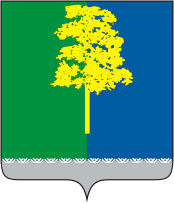 ЭЛЕКТРОННОЙ  ПОДПИСЬЮСертификат  [Номер сертификата 1]Владелец [Владелец сертификата 1]Действителен с [ДатаС 1] по [ДатаПо 1]Зяблицев А.В.Уточненный план мероприятий по переводу котельных Кондинского района на альтернативный вид топлива  2019- 2021гг. Уточненный план мероприятий по переводу котельных Кондинского района на альтернативный вид топлива  2019- 2021гг. Уточненный план мероприятий по переводу котельных Кондинского района на альтернативный вид топлива  2019- 2021гг. № п/пНаименование населенного пунктаНаименование мероприятий в целях перевода котельных,  использующих нефть и нефтепродукты  на альтернативные виды  топливаСтоимость руб.Стоимость руб.1.пгт. Междуреченский Приобретение и монтаж твердотопливной котельной "Центр" 10 МВт62 744 700,0062 744 700,002.пгт. МеждуреченскийПриобретение  сетей теплоснабжения от теплового пункта ул. Таежная до котельной  "Больница" ул. Чехова 29 500 000,0029 500 000,003.пгт. МеждуреченскийПриобретение тепловых сетей  котельной "Южная" до тепловой камеры ул. Кедровая10 000 000,0010 000 000,004.пгт. МеждуреченскийКапитальный ремонт с заменой ветхих сетей теплоснабжения и водоснабжения от ( ТК-1) Первого  квартального проезда по ул. Центральной  до д. № 19а Второго квартального проезда 8 193 916,008 193 916,005.пгт. МеждуреченскийКапитальный ремонт с заменой ветхих сетей тепловодоснабжения  по ул. Маяковского от жилого дома № 25 до жилого дома № 115 266 200,005 266 200,006.пгт. МеждуреченскийКапитальный ремонт с заменой ветхих сетей тепловодоснабжения  по ул. Маяковского от жилого дома № 146 769 746,666 769 746,667.пгт.  МорткаПриобретение твердотопливной котельной ул. Пушкина, 1620 938 632,0020 938 632,008.пгт. МорткаКапитальный ремонт с заменой ветхих тепловых сетей , ремонтом изоляции тепловых сетей 369 271,00369 271,009.пгт МеждуреченскийКапитальный ремонт с заменой ветхих сетей теплоснабжения и водоснабжения пер. Хуторской  1 732 482,001 732 482,0010.пгт. МеждуреченскийКапитальный ремонт с заменой ветхих сетей тепловодоснабжения от ул. Сибирская до жилого дома № 14 по ул. 60 лет ВЛКСМ    3 046 636,563 046 636,5611.пгт.  МорткаКапитальный ремонт с заменой ветхих сетей водоснабжения от ВК возле дома № 33 по ул. Ф. Новикова по ул. Г.М. Борисова до ВК  по пер. Школьный5 058 290,005 058 290,0012.пгт. МеждуреченскийКапитальный ремонт ветхих сетей тепловодоснабжения по ул. Титова от торгового центра "Фортуна" до жилого дома № 21, по пер. Комарова2 668 680,002 668 680,0013.пгт. МеждуреченскийКапитальный ремонт с заменой ветхих сетей водоснабжения отТВ-1И возле дома  № 5 по ул. Набережная до ТВ-17И возле дома № 13а ул. Набережная7 835 520,007 835 520,0014.пгт. МеждуреченскийКапитальный ремонт с заменой ветхих сетей теплоснабжения по ул. Ленина от котельной  " Центр блок А" ул. Луначарского до Пожарной части    9 806 046,009 806 046,0015.пгт. МеждуреченскийКапитальный ремонт с заменой ветхих сетей тепловодоснабжения по ул. Сибирская напротив жилого дома № 47 и переход под а/д по ул. Титова, ул. Мира, ул. Гагарина 1 346 320,801 346 320,8016.пгт.  МеждуреченскийПриобретение твердотопливного жаротрубного котла длительного горения мощностью 2,0МВт и вспомогательного котельного оборудования 4 925 000,004 925 000,0017.пгт. МеждуреченскийПриобретение дымовых труб для твердотопливных жаротрубных котлов длительного горения типа КВС-2.0.мощностью 2,0МВт3 679 669,983 679 669,9818.пгт МеждуреченскийПриобретение топочной части водогрейного котла типа КВС-2,00 на твердом виде топлива длительного горения с верхней загрузкой топлива для котельной ст. Устье-Аха1 764 000,001 764 000,0019.пгт. МеждуреченскийПриобретение дымовых труб для твердотопливных жаротрубных котлов длительного горения типа КВС-2.0.мощностью 2,0МВт3 312 000,003 312 000,0020.пгт.  МеждуреченскийПриобретение дымовых труб для твердотопливных жаротрубных котлов длительного горения типа КВС-2.0.мощностью 2,0МВт2 070 000,002 070 000,0021.пгт. КуминскийПриобретение дымовых труб для твердотопливных жаротрубных котлов длительного горения типа КВС-0.8.мощностью 0,8 МВт1 242 000,001 242 000,0022.пгт. КондинскоеПриобретение твердотопливного водогрейного  котла мощностью 1,74 МВт2 568 200,002 568 200,0023.пгт. КондинскоеПриобретение твердотопливного водогрейного котла длительного горения мощностью 1,74 МВт3 213 700,003 213 700,0025.пгт. МорткаПриобретение резервного источника питания гп. Мортка 1 948 989,001 948 989,00ИТОГО200 000 000,00200 000 000,00в том числе кап. ремонт сетей 52 093 109,0252 093 109,02приобретение котельных83 683 332,0083 683 332,00приобретение тепловых сетей39 500 000,0039 500 000,00Приобретение котельного оборудования с насосной группой 24 723 558,9824 723 558,98План мероприятий по переводу котельных Кондинского района на альтернативный вид топлива в 2021 г.План мероприятий по переводу котельных Кондинского района на альтернативный вид топлива в 2021 г.План мероприятий по переводу котельных Кондинского района на альтернативный вид топлива в 2021 г.План мероприятий по переводу котельных Кондинского района на альтернативный вид топлива в 2021 г.План мероприятий по переводу котельных Кондинского района на альтернативный вид топлива в 2021 г.